Олег Кошевой 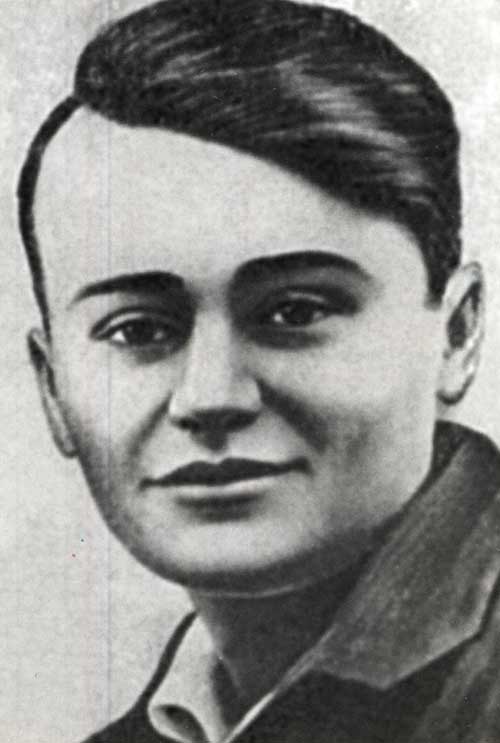 1926-1943Сергей Тюленин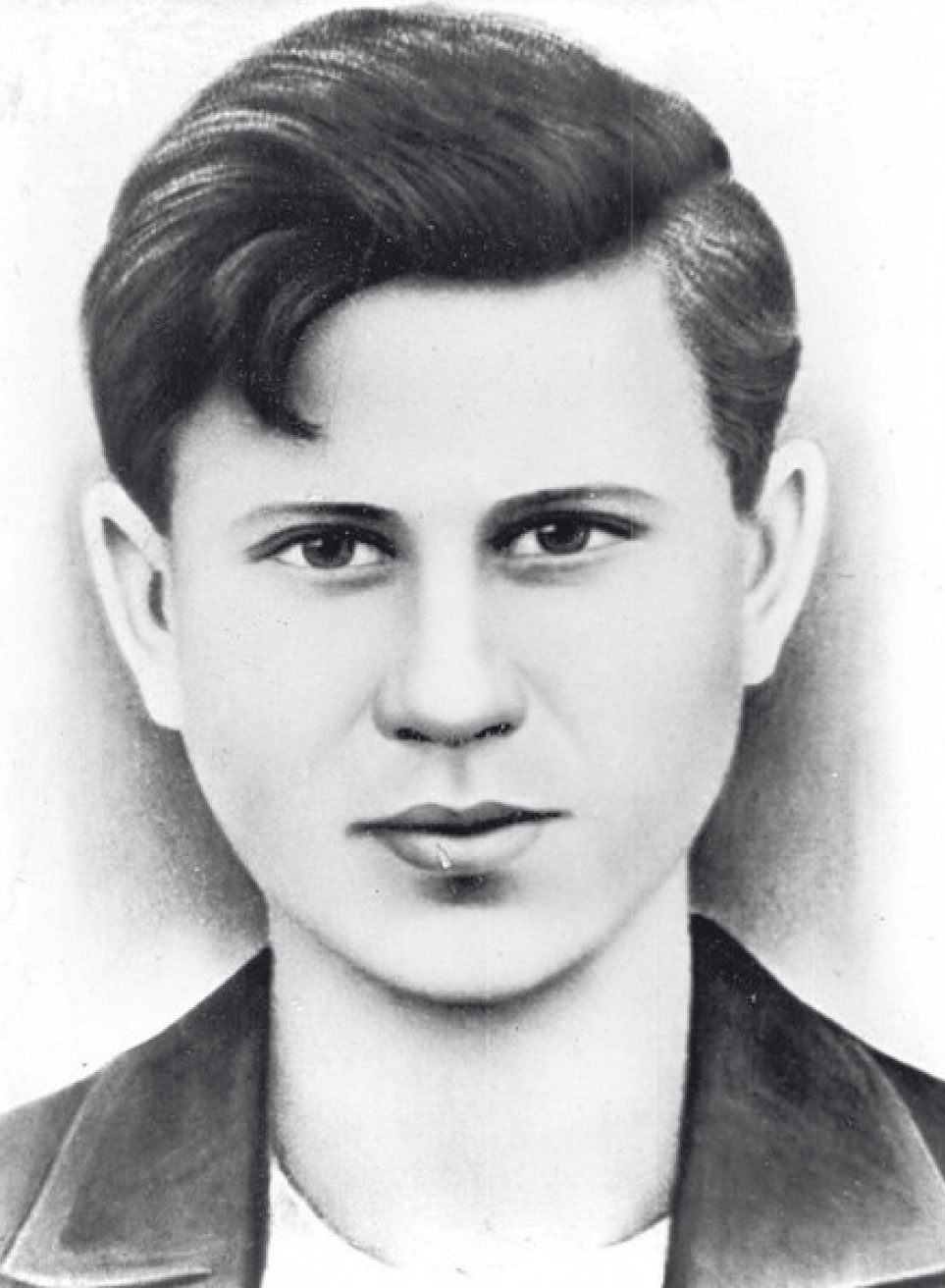 1925-1943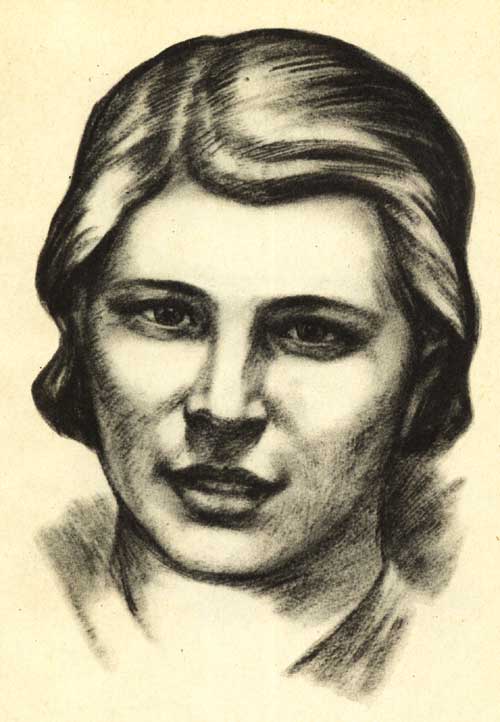 Любовь Шевцова1924-1943Ульяна Гомова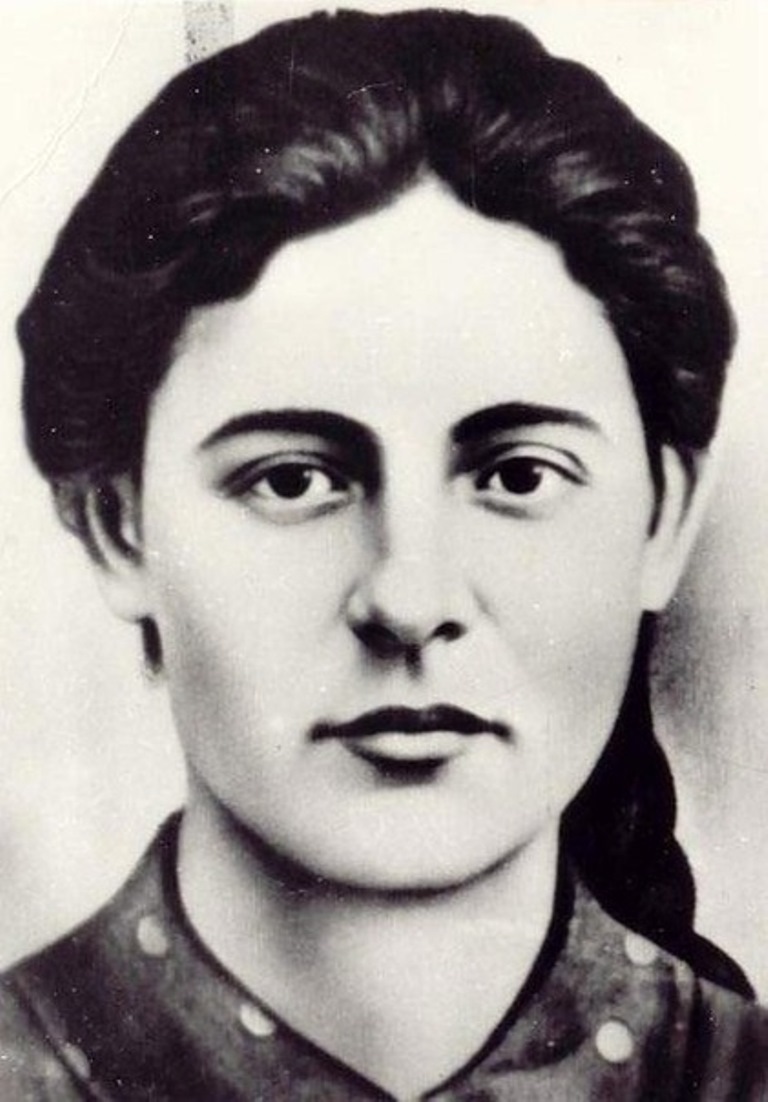 1925-1943Иван Земнухов 1924-1943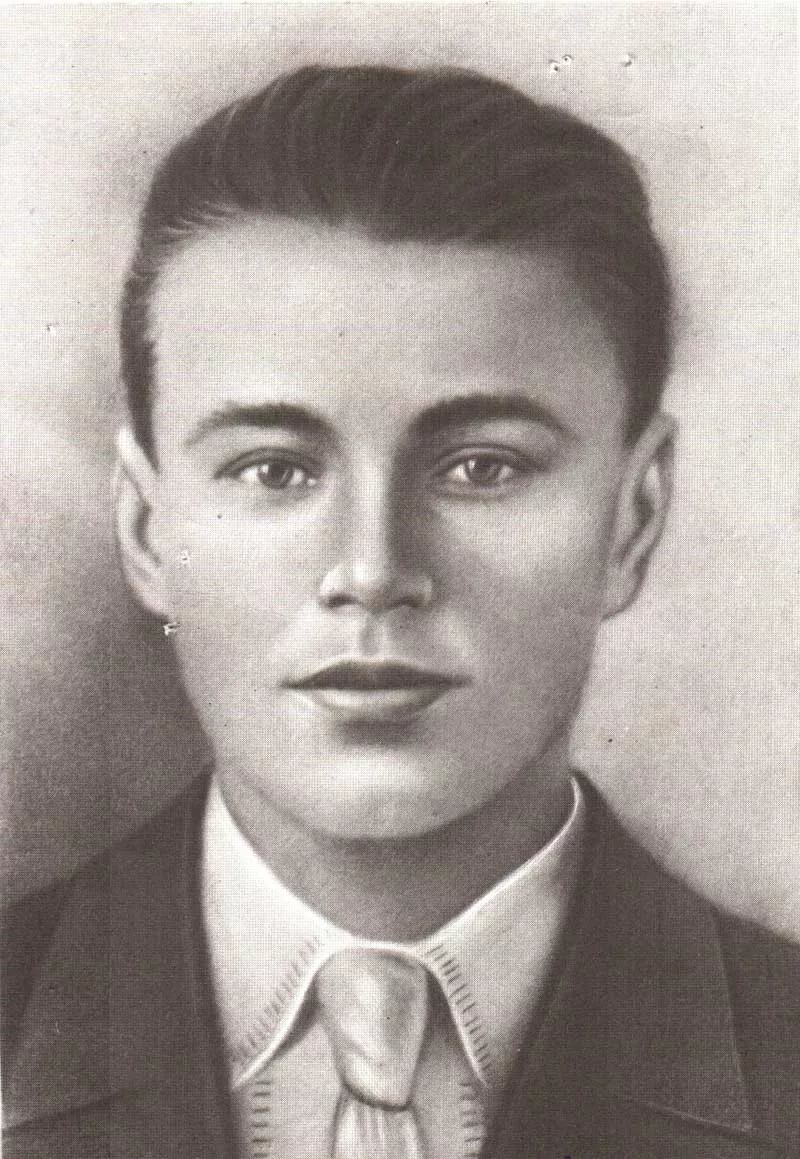 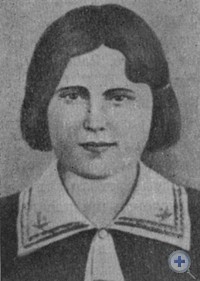 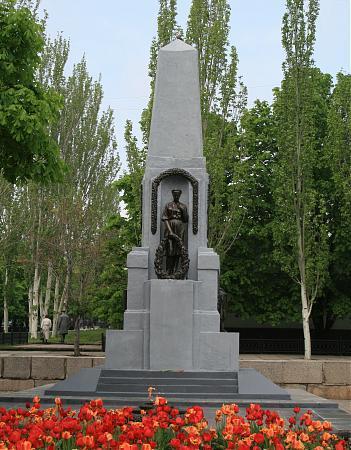 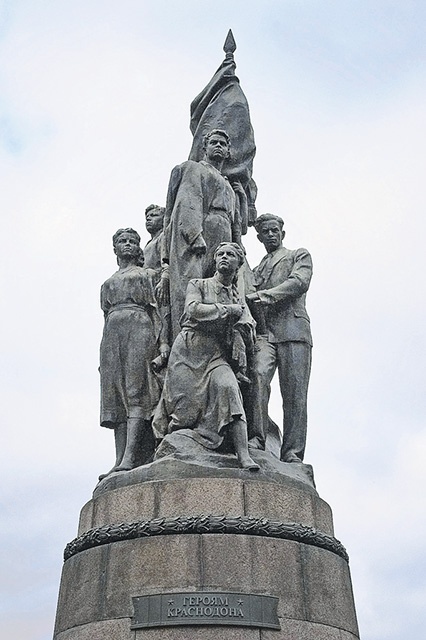 